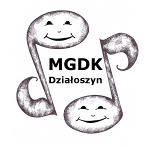 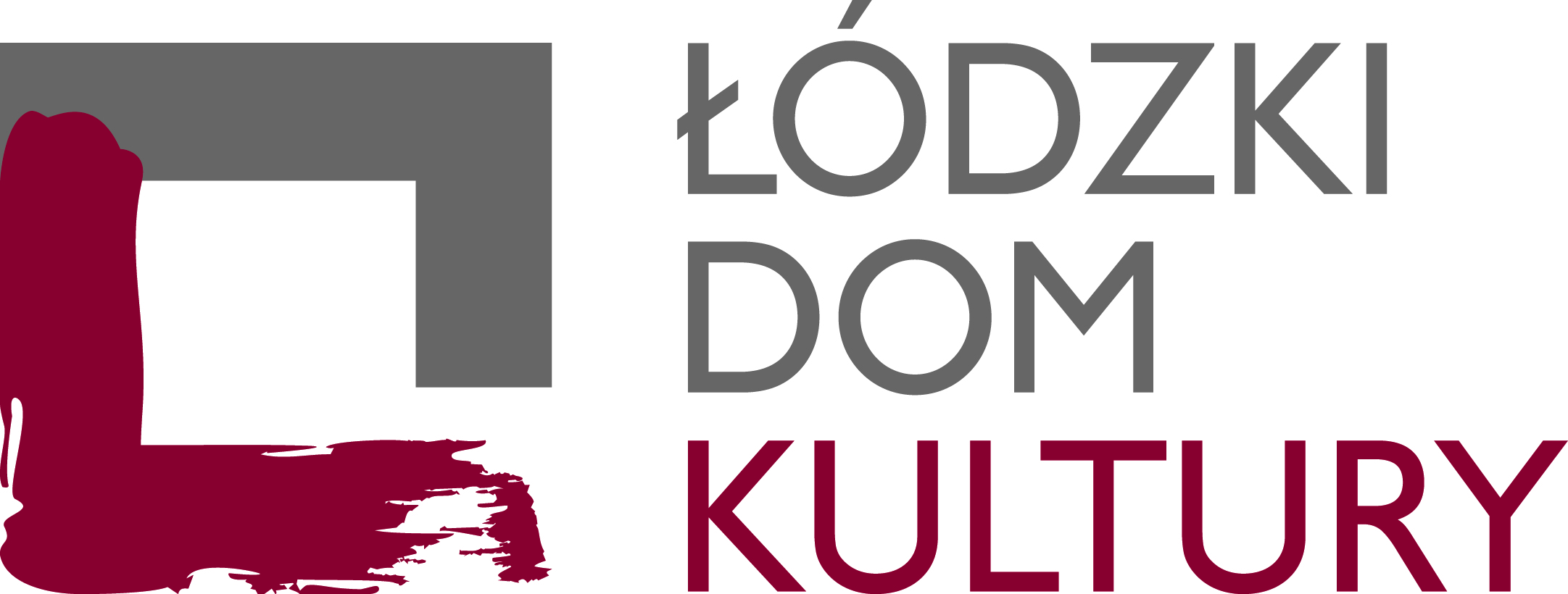 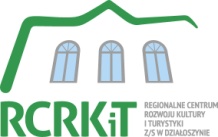 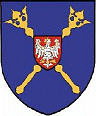 5.MiędzypowiatowyPrzegląd Kapel i Zespołów ŚpiewaczychKARTA ZGŁOSZENIA – MISTRZ-UCZEŃImię i nazwisko MISTRZA ………………………………………………..…………...Imię i nazwisko UCZNIA ………………………………….…………………………...Adres Mistrza/adres Ucznia ………………………………………………………….……………………………………………………………………………………………..…………………………………………………………………………………………..Reprezentowany powiat ………………………………………………………………..Nr telefonu Mistrza/Ucznia …………………………………….………………………E-mail Mistrza/Ucznia ………………………………………………….………………Repertuar prezentowany na Przeglądzie …………………………………………….….…………………………………………………………………………………………..……………………………………………………………………………………….….…………………………………………………………………………………………..Dane płatnika akredytacji (do wystawienia faktury):NIP lub PESEL (PESEL w przypadku osoby fizycznej) ……………………………………..Nazwa………………………………………………………………………………………………………………………………………………………………………………………………..Adres……………………………………………………………………………………………………………………………………………………………………………………………….Tel./ fax. nr ……………………………………, e-mail: ……………...………………..Czy osoba występuje jako reprezentant stowarzyszenia (podać nazwę stowarzyszenia)czy w ramach domu kultury, biblioteki bądź w ramach innej instytucji (podać nazwę)?…………………………. ……                              ……………………………         Data, miejscowość                                              Podpis i pieczęć instytucji delegujące